Appendix 10: Declaration of interestsDeclarations of interests form for [name of organisation] and our patient safety partners The NHS is expected to achieve and maintain high standards of probity in the way it conducts its business. These standards include impartiality, objectivity and integrity, and the effective stewardship of public funds. [Name of organisation] is committed to openness and transparency in its work and decision-making. The effective management of conflicts of interests is an essential element in any working group that produces/publishes policy and guidance. Without it, professionals and the public will lose confidence in our work.Please complete or update the sections below. All interests that might unduly influence an individual’s judgement and objectivity in the conduct of discussions around specific safety topics should be declared. A separate form should be completed for each group/activity that you are involved in and declarations may periodically need to be revisited as ‘conflicting interests’ may change. If in doubt, please declare all interests by sending an email to [XXX]. This is so we can talk to you about the nature of the potential declaration of interest. Data Protection Act 1998 The information submitted will be held by [name of organisation] for personnel or other reasons and may be held in both manual and electronic form in accordance with the Data Protection Act 1998. Information may be disclosed to third parties in accordance with the Freedom of Information Act 2000.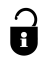 Name of patient safety (or equivalent) group or activityName of patient safety (or equivalent) group or activityNameRoleMain occupation/employmentDirectorships, partnerships or registerable share holdingsMembership of governing bodies or other public bodiesInterests of close family membersInterests from previous/current employment or consultancyCurrent research activityOther interests I declare that I have read and understood the Declaration of Interests statement and I am aware that this may result in being required to temporarily stand down from discussions relating to the particular topic.I declare that I have read and understood the Declaration of Interests statement and I am aware that this may result in being required to temporarily stand down from discussions relating to the particular topic.Date:Signed: